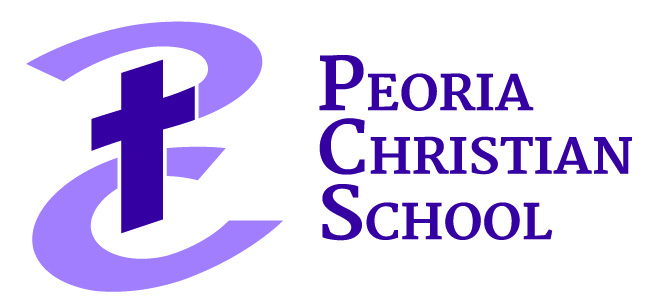 The SchoolImportant NotesHigh School Graduation RequirementsHigh School Grading ScaleLetter GradePercentGPALetter GradePercentGPALetter GradePercentGPALetter GradePercentGPALetter GradePercentGPAA+99-1004.0B+91-923.3C+83-842.3D+75-761.3F0-69.0A95-984.0B87-903.0C79-822.0D72-741.0A-93-943.7B-85-862.7C-77-781.7D-70-71.7